COPYRIGHT CERTIFICATION STATEMENTJurnal Profesi Medika : Jurnal Kedokteran dan KesehatanThe undersigned below:Name    Author 1     : Nastiti MaharaniName    Author 2    : Gembong Satria MahardhikaName    Author 3    : Theodore Dharma TedjamartonoState that the manuscript / article is entitled “ERECTILE DYSFUNCTION AND COVID-19: A CASE REPORT” belong to the publisher with the author's knowledge.  Related to this, I / we transfer and give full publication rights of the manuscript / article to the publisher in accordance with copyright law regulations.This is the statement letter I / we submit, thank you for your attention.Jakarta, March 16th 2021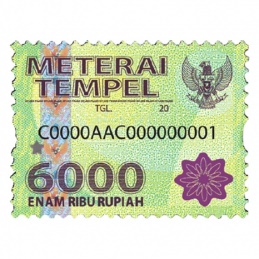 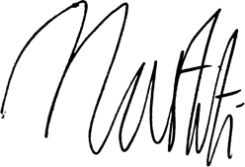                                    Nastiti Maharani